CONSORT 2010 checklist of information to include when reporting a randomised trial*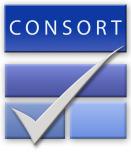 *We strongly recommend reading this statement in conjunction with the CONSORT 2010 Explanation and Elaboration for important clarifications on all the items. If relevant, we also recommend reading CONSORT extensions for cluster randomised trials, non-inferiority and equivalence trials, non-pharmacological treatments, herbal interventions, and pragmatic trials. Additional extensions are forthcoming: for those and for up to date references relevant to this checklist, see www.consort-statement.org.ItemReportedSection/TopicNoChecklist itemon page NoTitle and abstract1a1aIdentification as a randomised trial in the title11b1bStructured summary of trial design, methods, results, and conclusions (for specific guidance see CONSORT for abstracts)2IntroductionBackground and2a2aScientific background and explanation of rationale3objectives2b2bSpecific objectives or hypotheses3MethodsMethodsTrial design3a3aDescription of trial design (such as parallel, factorial) including allocation ratio33b3bImportant changes to methods after trial commencement (such as eligibility criteria), with reasonsNAParticipants4a4aEligibility criteria for participants34b4bSettings and locations where the data were collected4Interventions55The interventions for each group with sufficient details to allow replication, including how and when they wereactually administered4Outcomes6a6aCompletely defined pre-specified primary and secondary outcome measures, including how and when theywere assessed4-56b6bAny changes to trial outcomes after the trial commenced, with reasonsNASample size7a7aHow sample size was determined67b7bWhen applicable, explanation of any interim analyses and stopping guidelinesNARandomisation:Sequence8a8aMethod used to generate the random allocation sequence4generation8b8bType of randomisation; details of any restriction (such as blocking and block size)4Allocation99Mechanism used to implement the random allocation sequence (such as sequentially numbered containers),concealmentdescribing any steps taken to conceal the sequence until interventions were assignedmechanism4Implementation1010Who generated the random allocation sequence, who enrolled participants, and who assigned participants tointerventions4Blinding11a11aIf done, who was blinded after assignment to interventions (for example, participants, care providers, those5CONSORT 2010 checklistPage 1Page 1assessing outcomes) and how11bIf relevant, description of the similarity of interventionsStatistical methods12aStatistical methods used to compare groups for primary and secondary outcomes6-712bMethods for additional analyses, such as subgroup analyses and adjusted analyses                                            6-7Methods for additional analyses, such as subgroup analyses and adjusted analyses                                            6-7ResultsParticipant flow (a13aFor each group, the numbers of participants who were randomly assigned, received intended treatment, andFor each group, the numbers of participants who were randomly assigned, received intended treatment, anddiagram is stronglywere analysed for the primary outcome16recommended)13bFor each group, losses and exclusions after randomisation, together with reasonsCONSORT flow chartRecruitment14aDates defining the periods of recruitment and follow-up414bWhy the trial ended or was stopped4Baseline data15A table showing baseline demographic and clinical characteristics for each group16Numbers analysed16For each group, number of participants (denominator) included in each analysis and whether the analysis wasFor each group, number of participants (denominator) included in each analysis and whether the analysis wasby original assigned groups6+16Outcomes and17aFor each primary and secondary outcome, results for each group, and the estimated effect size and itsFor each primary and secondary outcome, results for each group, and the estimated effect size and itsestimationprecision (such as 95% confidence interval)7-8+17+18+1917bFor binary outcomes, presentation of both absolute and relative effect sizes is recommendedAncillary analyses18Results of any other analyses performed, including subgroup analyses and adjusted analyses, distinguishingResults of any other analyses performed, including subgroup analyses and adjusted analyses, distinguishingpre-specified from exploratoryHarms19All important harms or unintended effects in each group (for specific guidance see CONSORT for harms)                                             8All important harms or unintended effects in each group (for specific guidance see CONSORT for harms)                                             8DiscussionLimitations20Trial limitations, addressing sources of potential bias, imprecision, and, if relevant, multiplicity of analyses9-11Generalisability21Generalisability (external validity, applicability) of the trial findingsInterpretation22Interpretation consistent with results, balancing benefits and harms, and considering other relevant evidence    9-11Interpretation consistent with results, balancing benefits and harms, and considering other relevant evidence    9-11Other informationRegistration23Registration number and name of trial registry7Protocol24Where the full trial protocol can be accessed, if available4-5Funding25Sources of funding and other support (such as supply of drugs), role of fundersSources of funding and other support (such as supply of drugs), role of funders